Death by China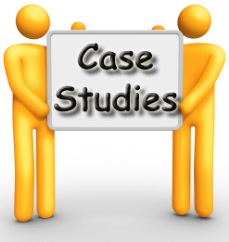 Death by China pointedly confronts the most urgent problem facing America today - its increasingly destructive economic trade relationship with a rapidly rising China. Since China began flooding U.S. markets with illegally subsidized products in 2001, over 50,000 American factories have disappeared, more than 25 million Americans can't find a decent job, and America now owes more than 3 trillion dollars to the world's largest totalitarian nation. Through compelling interviews with voices across the political spectrum, Death by China exposes that the U.S.-China relationship is broken and must be fixed if the world is going to be a place of peace and prosperity.						deathbychina.comAs you watch the documentary, answer the following questions.What were Clinton’s reasons for wanting China to join the WTO?What are China’s trading practices that gives them the advantage with trading?Explain the economic result in the USA due to the outsourcing in China.What is happening to the standard of living in the USA?Why is trading with China “economic death”?“A nation that no longer manufactures its own basic consumer goods can hardly be said to have a functioning economy at all.”According to the quote, to what extent has allowing China to join the WTO impacted the USA?________________________________________________________________________________________________________________________________________________________________________________________________________________________________________________________________________________________________________________________________________________________________________________________________________________________________________________________________________________________________________________________________________________________________________________________________________________________________________________________________________________________________________________________________________________________________________________________________________________________________________________________________________________________________________________________________________________________________________________________________________________________________________________________________________________________________________________________________________________________________________________________________________________________________________________________________________________________________________________________________________________________________________________________________________________________________________________________________________________________________________________________________________________________________________________________________________________________________________________________________________________________________________________________________________________________________________________________________________________________________________________________________________________________________________________________________________________________________________________________________________________________________________________________________________________________________________________________________________________________________________________________________________________________________________________________________________